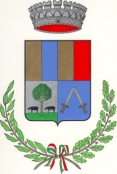 COMUNE DI ARITZOProvincia di NUOROCorso Umberto I n. 43 Tel 0784 62721Mail: info@comune.aritzo.nu.it, Pec: protocollo@pec.aritzo.nu.itDICHIARAZIONE SOSTITUTIVA DI CERTIFICAZIONE (Art. 46 D.P.R. N. 445 DEL 28 DICEMBRE 2000)Il/La sottoscritto/a _________________________________nato a____________________________ Il __________________ C.F. ______________________ residente a Aritzo in ___________________ D I C H I A R A❑ che la propria famiglia è composta di n. ___________ persone così distinte:________________________________nato a__________________ il _________________ ________________________________nato a __________________ il _________________ ________________________________nato a__________________ il _________________________________________________nato a__________________ il _________________ ________________________________nato a__________________ il _________________ ❑ dichiara, altresì, che il reddito ISEE del proprio nucleo familiare è pari ad €.________________________. DICHIARA INOLTREDi essere a conoscenza del fatto che l’Amministrazione comunale, ai sensi dell’art. 71 del DPR 445/2000 potrà disporre controlli sulla veridicità delle dichiarazioni rese; Aritzo, li______________ IL DICHIARANTE_____________________